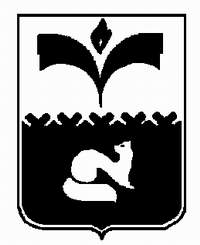 ДУМА ГОРОДА ПОКАЧИХАНТЫ-МАНСИЙСКОГО АВТОНОМНОГО ОКРУГА - ЮГРЫРЕШЕНИЕот 19.02.2021                                                                                                        №2Заслушав ежегодные отчеты главы города Покачи о результатах его деятельности и деятельности администрации города Покачи, в том числе о решении вопросов, поставленных Думой города Покачи, в 2020 году, в соответствии с частью 11.1 статьи 35, частью 5.1 статьи 36 Федерального закона от 06.10.2003 №131-ФЗ «Об общих принципах организации местного самоуправления в Российской Федерации», пунктом 15 части 1.1 статьи 19, частью 4 статьи 47 Устава города Покачи, статьей 2 Порядка представления ежегодных отчетов главы города Покачи о результатах его деятельности и деятельности администрации города Покачи, в том числе о решении вопросов, поставленных Думой города Покачи, утвержденного решением Думы города Покачи от 31.01.2020 №1, частью 11 статьи 3 Положения о контроле за исполнением органами местного самоуправления и должностными лицами органов местного самоуправления полномочий по решению вопросов местного значения, утверждённого решением Думы города Покачи от 29.04.2016 №49, Дума города Покачи РЕШИЛА:1. Утвердить ежегодные отчеты главы города Покачи о результатах его деятельности и деятельности администрации города Покачи, в том числе о решении вопросов, поставленных Думой города Покачи, в 2020 году согласно приложению к настоящему решению.2. Признать работу главы города Покачи в 2020 году удовлетворительной.3. Опубликовать настоящее решение в газете «Покачёвский вестник» 4. Контроль за выполнением решения возложить на постоянные комиссии Думы города Покачи седьмого созыва.ПредседательДумы города Покачи                                                                   А.С. РуденкоПринято Думой города Покачи          16.02.2021 годаЕжегодные отчеты главы города Покачи о результатах его деятельности и деятельности администрации города Покачи, в том числе о решении вопросов, поставленных Думой города Покачи, в 2020 году